Objavujeme umelú inteligenciuPracovný listZapojenieČo všetko sa Vám spája s pojmom umelá inteligencia? Čo si pod ním predstavíte? SkúmanieÚloha 1Riešte podľa pokynov učiteľaThing Translator   (https://bit.ly/2Actlm3)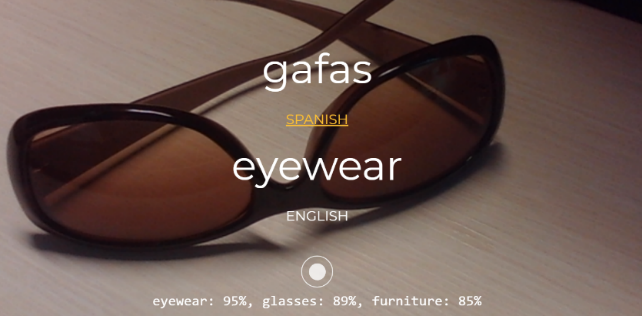 Nájdite na YouTube video A.I. Experiments: Thing Translator a pozrite si ho. Potom navštívte stránku Thing Translator, aktivujte webkameru a experimentujte s rôznymi vstupmi – pokúste sa zamyslieť nad dôvodmi, prečo Vám boli ponúknuté práve príslušné možnosti. Čo predstavujú percentá zobrazené pri jednotlivých možnostiach? Svoje výsledky skúmania tohto nástroja zhrňte do pripravenej tabuľky: Úloha 2Riešte podľa pokynov učiteľaIBM Speech-to-text	(https://ibm.co/2gg04e8)Na stránke IBM Speech-to-text nájdite úvodné video a pozrite si ho. Kliknutím na tlačidlo View Demo začnite experimentovať s pripraveným príkladom (Play Sample 1) – po skončení prehrávania a analýzy textu si pozrite výsledky v časti Keywords a v časti Word Timings and Alternatives – zamyslite sa nad tým, ako mohli vznikať alternatívy a čo predstavujú pri nich zobrazené percentá. Potom vyskúšajte vytvárať a testovať nástroj na vlastných kľúčových slovách a vetách (po anglicky). Svoje výsledky skúmania tohto nástroja zhrňte do pripravenej tabuľky: Úloha 3Riešte podľa pokynov učiteľaIBM Watson Visual Recognition	(https://ibm.co/2zvtzQQ)Nájdite na YouTube video IBM Watson Visual Recognition a pozrite si ho. Na stránke IBM Watson Visual Recognition sa prekliknite na časť Demo. Následne začnite experimentovať s pripravenými príkladmi – pokúste sa zamyslieť nad informáciami, ktoré sa zobrazia pod zvoleným obrázkom (pokiaľ je to aplikovateľné, prezrite si aj výsledky analýzy v časti Face Model). Potom vyskúšajte testovať nástroj na vlastných obrázkoch. Svoje výsledky skúmania tohto nástroja zhrňte do pripravenej tabuľky: Úloha 4Riešte podľa pokynov učiteľaIBM Natural Language Understanding  (https://ibm.co/2wYJB4D)Na stránke IBM Natural Language Understanding nájdite úvodné video a pozrite si ho. Kliknutím na tlačidlo View Demo začnite experimentovať s pripraveným príkladom – kliknite na tlačidlo Analyze a preskúmajte výsledky analýzy v jednotlivých častiach: Potom vyskúšajte vytvárať a testovať nástroj na vlastných textoch (po anglicky) alebo webstránkach (môžete ich zadať prostredníctvom URL. Svoje výsledky skúmania tohto nástroja zhrňte do pripravenej tabuľky: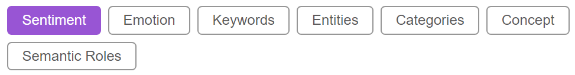 